Letter of Confirmation to become Editorial Board MemberName: Ramesh K. Agarwal…………………………………………………………………Designation & Affiliation: Washington University in St. Louis………………………….E-mail: rka@wustl.edu……………………………………………………..........................Contact number: +1-314-935-6091………………………………………………………...Area of Expertise: Computational Materials Science and Manufacturing, Nanotechnology, Metamaterials, Aerosols and Nanoparticles…………………………….Consent Form
I, Dr./Prof. Ramesh K. Agarwal…… am willing to become an Editorial Board member for the “Journal of Material Sciences & Engineering” and have understood that I shall fulfil basic requirements for the Journal. I shall satisfy the regular responsibilities bestowed upon me as an Editorial Board Member. I shall be prompt in responding the communications received from the journal office. I assure to follow the standard publication ethics as an Editor. I shall not be biased in taking decision on articles assigned to me and promise to maintain the quality.Please provide your specific consent as per the requirement:I have required academic and professional experience to become Editorial Board Member (Yes)………I will stand by the rules and regulations following the guidelines provided by the publisher (Yes)………I will render my service to benefit the journal for 5 years (Yes)………I will help in soliciting quality manuscript(s) from my colleagues and peers (Yes)………I will recommend the Journals to my colleagues and peers (Yes)………I shall be available to complete timely review for the assigned articles. I shall also support the Journal related promotional activities. As an Editorial board member, I will encourage authors to publish manuscripts in the Journal.Signature:
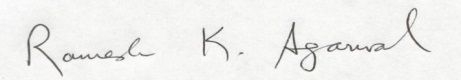 Date: 31 July 2017
 Place: St. Louis, MO, USA 